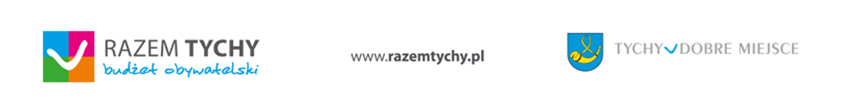 INSTRUKCJA GŁOSOWANIA NA PROJEKTY MIESZKAŃCÓW ZŁOŻONE W  VII EDYCJI TYSKIEGO BUDŻETU OBYWATELSKIEGOINSTRUKCJA GŁOSOWANIA NA PROJEKTY MIESZKAŃCÓW ZŁOŻONE W  VII EDYCJI TYSKIEGO BUDŻETU OBYWATELSKIEGOZasady głosowania:W głosowaniu mogą wziąć udział wszyscy mieszkańcy Tychów niezależnie od wieku.Każdy mieszkaniec może zagłosować na maksymalnie dwa projekty, oddając jeden głos na projekt ogólnomiejski dotyczący całego miasta (wybieramy 1 projekt z 43) oraz jeden głos na projekt dotyczący określonego rejonu miasta (wybieramy 1 projekt z 122), niezależnie od miejsca zamieszkania.Uczestnik głosowania może zagłosować tylko jeden raz na wybrane projekty. Każda następna próba głosowania będzie uznana za nieważną. Pierwszeństwo ma głosowanie elektroniczne.Zasady głosowania:W głosowaniu mogą wziąć udział wszyscy mieszkańcy Tychów niezależnie od wieku.Każdy mieszkaniec może zagłosować na maksymalnie dwa projekty, oddając jeden głos na projekt ogólnomiejski dotyczący całego miasta (wybieramy 1 projekt z 43) oraz jeden głos na projekt dotyczący określonego rejonu miasta (wybieramy 1 projekt z 122), niezależnie od miejsca zamieszkania.Uczestnik głosowania może zagłosować tylko jeden raz na wybrane projekty. Każda następna próba głosowania będzie uznana za nieważną. Pierwszeństwo ma głosowanie elektroniczne.GŁOSOWANIE ELEKTRONICZNE GŁOSOWANIE OSOBISTE I KORESPONDENCYJNEOd 11 września 2020 r. od godz. 0.00 do 21 września 2020 r. do godz. 23.59.Od 11 do 21 września 2020r.Uczestnik głosowania za pośrednictwem strony internetowej powinien:wejść na stronę razemtychy.pl i skorzystać z umieszczonej tam platformy do głosowania;podać swój numer PESEL (w przypadku, gdy głosuje osoba poniżej 13 roku życia wymagana jest zgoda rodzica/opiekuna prawnego); wybrać jeden projekt z listy: „Projekty ogólnomiejskie dotyczące całego miasta” zatwierdzić wybór przyciskiem „Wybierz”;wybrać jeden projekt z listy: „Projekty ogólnomiejskie dotyczące określonego rejonu miasta” i zatwierdzić wybór przyciskiem „Wybierz”;zaakceptować Regulamin wraz z informacją o przetwarzaniu danych osobowych;zatwierdzić ostateczny wybór projektu/projektów przyciskiem „Głosuj”.W razie problemów z oddaniem głosu poprzez platformę należy skontaktować się z pracownikiem Wydziału Spraw Społecznych i Zdrowia - telefonicznie pod nr tel. 32 776 34 55 w godzinach pracy Urzędu Miasta lub za pośrednictwem poczty elektronicznej na adres e-mail: kontakt@razemtychy.pl. Karta do głosowania osobistego lub korespondencyjnego na projekty do Budżetu Obywatelskiego na rok 2021 dostępna jest m.in. na stronie razemtychy.pl.  Uczestnik głosujący osobiście lub korespondencyjnie powinien na karcie 
do głosowania: wybrać jeden projekt z listy: „Projekty ogólnomiejskie dotyczące określonego rejonu miasta” i postawić przy nim znak X;wybrać jeden projekt z listy: „Projekty ogólnomiejskie dotyczące całego miasta” i postawić przy nim znak X;podać swój numer PESEL oraz zaakceptować Regulamin wraz z informacją o przetwarzaniu danych osobowych;złożyć podpis (w przypadku, gdy głosuje osoba poniżej 13 roku życia wymagany jest podpis rodzica/opiekuna prawnego). Głosowania osobistego można dokonać wkładając wypełnioną kartę do głosowania do urny znajdującej się w dowolnym Punkcie Konsultacyjnym w godzinach jego pracy. Lista punktów na stronie razemtychy.pl.Głosowania korespondencyjnego można dokonać wysyłając wypełnioną kartę do głosowania za pośrednictwem operatora pocztowego na adres: Urząd Miasta Tychy al. Niepodległości 49, 43-100 Tychy z dopiskiem „Budżet Obywatelski 2021”.W przypadku głosowania korespondencyjnego o ważności głosu decyduje data nadania.